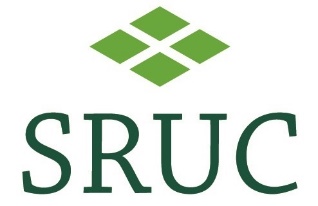 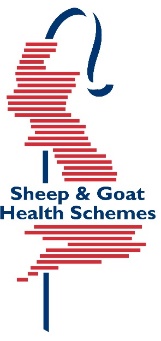 Please complete and return the attached form to accompany samples received _________________. A full report cannot be issued without this.Test ref:Client account number: Client signature: ………………………………………........................Print Name:………………………………….. Date:………………….Current stock in ACCREDITED flock/herdCurrent stock in ACCREDITED flock/herdCurrent stock in ACCREDITED flock/herdCurrent stock in ACCREDITED flock/herdCurrent stock in ACCREDITED flock/herdCurrent stock in ACCREDITED flock/herdSHEEPSHEEPSHEEPGOATSGOATSGOATSAgeFemalesMalesAgeFemalesMales12-17 months12-17 months18 months and over18 months and over